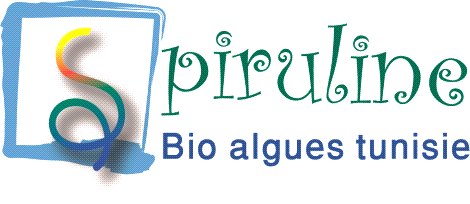 TONILINEFiche techniquePrésentation:Le TONILINE est présenté en paquet contenant 25 dosettes de 4 grammes chacune soit 100 grammes au total.Composition:Le TONILINE est constitué d'algue Spirulina platensis, à 100% naturelle et écologique  sans aucun additif et sans aucun conservateur. Cette algue, étant biologiquement un consommateur primaire, sa composition finale est étroitement liée au milieu de culture dans lequel elle vie. Le TONILINE est produit en bassins complètement contrôlés et enrichis en eau de mer ce qui lui assure une richesse en minéraux marins dont principalement le magnésium. Cet élément minéral a une importance primordiale dans les fonctions cérébrales et musculaires.  Or, avec la dépense énergétique due à l'effort sportif, l'organisme peut en perdre jusqu'à 30 à 40 mg par heure avec la sueur. Le magnésium marin est le meilleur au niveau assimilation par l'organisme humain et ne provoque pas de troubles digestifs. Cet élément est d'autant plus important que son déficit peut provoquer des crampes musculaires. Toutes les spirulines ne sont pas équivalentes quant à leur magnésium, les meilleures étant celles qui sont, comme le TONILINE, enrichies à l'eau de mer.Utilisation:Une dosette de TONILINE doit être avalée avec de l'eau juste avant la séance d'effort. Eventuellement, si l'effort dure plus de 2 heures, il est possible de reprendre une seconde dosette.Il est conseillé de ne pas dépasser 2 dosettes par jour.Les personnes qui font du sport fréquemment peuvent prendre une dosette tous les matins et une seconde juste avant la séance d'effort (entrainement ou compétition). Il est conseillé de ne pas dépasser 2 dosettes par jour pour ne pas subir un effet coupe faim.Résultats attendus:Le TONILINE n'a pas pour effet direct de gonfler la musculature mais il augmente l'endurance et éloigne de délai de fatigue musculaire. Il permet ainsi de se dépenser plus longtemps sans atteindre la fatigue  ce qui conduit forcément à un développement musculaire tout en atteignant de meilleurs résultats sportifs.Précautions d'emploi:Les personnes qui sont sous traitement anti coagulant doivent au préalable consulter leur médecin traitant pour qu'il réajuste la dose de leur médicament en raison de la richesse du TONILINE en vitamine K ( 20 µg/g soit 80 µg/ 4 g).Fabriquant:Le TONILINE est et conçu fabriqué par la Société Bio Algues Tunisie size à El Alia Mahdia.Distributeur:Le TONILINE est exclusivement distribué par la Société Nour Pharma Distribution. Espace Montplaisir  1073 TUNIS   Bloc D, 3ème étage, Bureau n° 2. Tel:98744600.arma Distribution size à Tunis, espace   .